ГРАЖДАНЕ!	55% пожаров от общего их  количества происходящих в городе, возникают в жилых домах.	Пожары уничтожают домашнее имущество, наносят государству и собственникам материальный ущерб. Гибнут люди.	Наиболее распространенными причинами пожаров являются: неосторожное обращение с огнём – 47% от общего количества, в том числе при курении 25%. Следующей причиной по частоте возникновения пожаров является нарушение правил при эксплуатации электрооборудования, электробытовых приборов и электросетей – 30%. Много пожаров происходит по вине лиц, находящихся в нетрезвом состоянии. Большинство погибших на пожарах – люди пенсионного возраста.	Изложенные в настоящей памятке правила пожарной безопасности просты и доступны к выполнению каждому. Их соблюдение поможет сохранить от уничтожения огнем ваше имущество и жилище.УВАЖАЕМЫЕ МОСКВИЧИ!ПОМНИТЕ И СОБЛЮДАЙТЕ ПРАВИЛА ПОЖАРНОЙ БЕЗОПАСНОСТИ	ПРИ ПОЛЬЗОВАНИИ ЭЛЕКТРОЭНЕРГИЕЙ ВКЛЮЧАЙТЕ в электросеть утюг, плитку, чайник и другие электроприборы только исправные и при наличии  несгораемой подставки. Не размещайте включенные электроприборы близко к сгораемым предметам и деревянным конструкциям.СЛЕДИТЕ, чтобы электрические лампы не касались бумажных и тканевых абажюров. 	НЕ ЗАБЫВАЙТЕ, уходя из дома, выключать электроосвещение. Все электроприборы, в том числе и средствами (водой, песком, огнетушителем, одеялом или другой плотной тканью).	В случае загорания изоляции электропроводов, необходимо сначала отключить сеть, а затем приступить к тушению.	Керосин, бензин, и другие легковоспламеняющиеся жидкости тушить водой нельзя: они легче воды и, всплывая на поверхность, будут продолжать гореть. При горении этих жидкостей, для тушения можно использовать одеяло, плотную ткань или песок.	При обнаружении пожара в квартире дома повышенной этажности, откройте ящик пожарного крана на этаже, проложите рукавную линию со стволом к очагу пожара, откройте вентиль, нажмите кнопку дистанционного пуска насоса-повысителя и направьте струю воды на огонь.	При задымлении здания необходимо: включить в работу противодымные устройства (дымовой люк, вентиляторы), плотно закрыть дверь квартиры и в случае поступления дыма через неплотности выйти на балкон, лоджию, а при их отсутствии эвакуироваться из дома по незадымляемой лестничной клетке.ПАМЯТКАдля населения г. Москвы(о мерах пожарной безопасности в быту)чтобы противопожарные средства были в постоянной готовности, НЕОБХОДИМО:дверь коридоров, в которых расположены пожарные краны, закрывать на замки, а также следить за наличием и исправностью уплотняющих прокладок в створе квартирной двери;доступ к люку на балконе содержать свободным, в зимнее время крышку люка очищать от снега и льда;в коридоре, идущем от лестничной клетки к квартире, не складывать и не хранить различные вещи мебель и т.п.;следить, чтобы ящики пожарных кранов были полностью укомплектованы рукавами и стволами;не разрешать детям включать противопожарные устройства;при обнаружении каких-либо неисправностей противопожарного оборудования в доме, немедленно сообщить об этом в жилищную организацию.Лестничная клетка, коридор, запасной выход относятся к путям эвакуации на случай пожара. Не разрешается под лестничными маршами устраивать кладовки, загромождать коридор, забивать или загромождать запасной выход. Следует содержать подвалы и чердаки в чистоте. Не возводите различного рода постройки и пристройки во дворе дома.ГРАЖДАНЕ!В СЛУЧАЕ ПОЖАРА ИЛИ ПОЯВЛЕНИЯ ДЫМА НЕМЕДЛЕННО СООБЩИТЕ В ПОЖАРНУЮ ОХРАНУ ПО ТЕЛЕФОНУ – «101», УКАЗАВ ТОЧНЫЙ АДРЕС.	До прибытия пожарной части примите меры к эвакуации людей и имущества, приступите к тушению имеющимисятелевизор, радиоприемник, музыкальный центр и др. (кроме холодильника), отключите от розетки.	НЕ ПРИМЕНЯЙТЕ удлинителей кустарного изготовления.	НЕ ДОПУСКАЙТЕ одновременного включения в электросеть нескольких мощных потребителей электроэнергии (электроплита, электрокамин, чайник и др.), вызывающих перегрузку электросети.	ОПАСНО попадание воды на электропровода. ОПАСНО заклеивать их обоями, подвешивать на гвозди, оттягивать, завязывать в узлы. Применять ветхие соединительные шнуры, удлинители.	ОПАСНО использовать неисправные выключатели, розетки, вилки, оголенные провода, соединять провода при помощи скрутки. 	СЕРЬЕЗНУЮ ОПАСНОСТЬ представляет использование нестандартных самодельных предохранителей («жучков»).	Электросеть от перегрузок и коротких замыканий защищают предохранители только заводского изготовления.	СЛЕДИТЕ за исправностью и чистотой всех электробытовых приборов. Монтаж электропроводки и её ремонт доверяйте только специалистам. 	НЕ ЗАБЫВАЙТЕ, что газ взрывоопасен всегда.	НЕЛЬЗЯ при наличии запаха газа в квартире включать электроосвещение, зажигать спички, курить, применять открытый огонь. В этом случае необходимо немедленно вызвать по телефону «104» аварийную службу «Мосгаз» и до ее прибытия тщательно проветрить помещения.	Открывая кран газопровода, следует проверить, закрыты ли краны у газовых приборов. Перед тем, как зажечь газовую горелку, нужно зажечь спичку, а затем открывать кран горелкиСЛЕДИТЕ,  чтобы закипающая жидкость не заливала пламени горелки, а под посуду с широким днищем надо подставлять кольцо с высокими ребрами.	НЕДОПУСТИМО оставлять включенные газовые приборы без присмотра (кроме газового холодильника). Над газовой плитой нельзя сушить белье. Перед пользованием газовой колонкой в ванной комнате следует проверить наличие тяги в дымоходе, для чего зажженный жгутик бумаги подносят к нижнему обрезу колпака колонки. Втягивание пламени под колпак указывает на наличие тяги в дымоходе. Дымоход газовой колонки следует очищать от сажи не реже одного раза в квартал.СОБЛЮДАЙТЕ ПРАВИЛА ПОЖАРНОЙ БЕЗОПАСНОСТИПРИ ПОЛЬЗОВАНИИ ГОРЮЧИМИ ЖИДКОСТЯМИ:	ОЧЕНЬ ОПАСНО стирать в бензине и других легковоспламеняющихся жидкостях промасленную одежду.	НЕДОПУСТИМО курение или зажигание спичек при пользовании бензином, ацетоном, керосином, растворителями.	Многие вещества бытовой химии (мастики, нитрокраски, лаки, клеи и другие) представляют повышенную пожарную опасность, особенно в аэрозольной упаковке. Ни в коем случае не производите подогрев на открытом огне пожароопасных мастик (БМ, гамму, скипидарную, зеркальную на силиконе и т. п.), а также других предметов бытовой химии. Опасно курить и применять огонь во время натирки и покрытии лаком полов, наклейки линолеума и плитки.БУДЬТЕ ОСТОРОЖНЫ С ОТКРЫТЫМ ОГНЕМ	Наибольшее число пожаров в квартирах происходит от небрежного курения (бросания непогашенных окурков и спичек). Особую опасность представляет курение в постели, лиц, находящихся в нетрезвом состоянии.	При посещении подвала, чердака, сарая, кладовки, гаража не допускайте курения и освещения зажженной спичкой или свечой.	Причиной пожара может быть костер во дворе жилого дома, в котором сжигаются старая мебель, мусор, опавшие листья, тополиный пух. К пожару может привести и отогревание замерзших труб паяльной лампой или факелом.НЕ ДОПУСКАЙТЕ ШАЛОСТИ ДЕТЕЙ С ОГНЕМ	Не оставляйте детей дома одних, когда горит газовая плита, топится камин, печь или включены электроприборы.	Храните спички в местах, недоступных для детей. Шалость детей со спичками (зажигалками) – частая причина пожаров.	Новогодняя елка тоже может быть причиной пожара. Чтобы этого не случилось:елку ставьте на устойчивую подставку и подальше от приборов отопления;нельзя украшать елку целлулоидными игрушками, обертывать подставку и елку ватой непропитанной огнезащитным составом;освещать елку следует электрогирляндами только заводского изготовления; в помещении не разрешается зажигать различные фейерверки, бенгальские огни, хлопушки, свечи;нельзя одевать детей в костюмы из ваты и марли, непропитанные огнезащитным составом.С каждым годом все выше и выше становятся вновь строящиеся жилые дома в городе. В домах повышенной этажности (10 и более этажей) смонтированы установки автоматического дымоудаления и пожаротушения. Доступные средства противопожарной защиты – в каждую квартиру(дом), для всей семьи!Если завтра беда постучится и в Ваш дом, Вы готовы встретить её во всеоружии? Ваши верные и незаменимые помощники готовы прийти на помощь! Начинать готовиться отразить опасность необходимо уже сегодня. Установите в своей квартире (загородном доме, на даче, в гараже):Автономные дымовые пожарные извещатели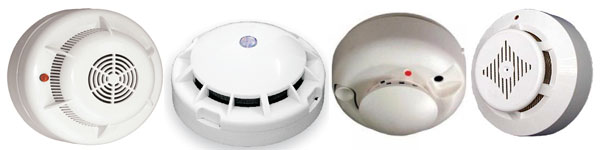 Устройство внутриквартирного пожаротушения, пожарный кран бытовой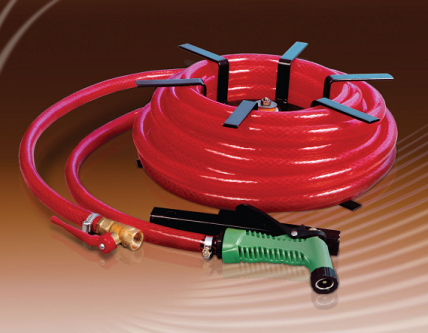 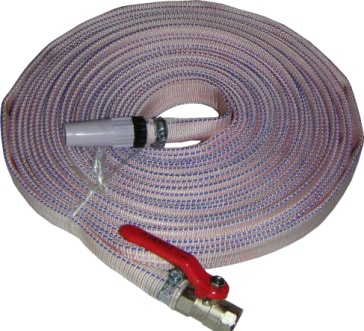 Огнетушители углекислотные и порошковые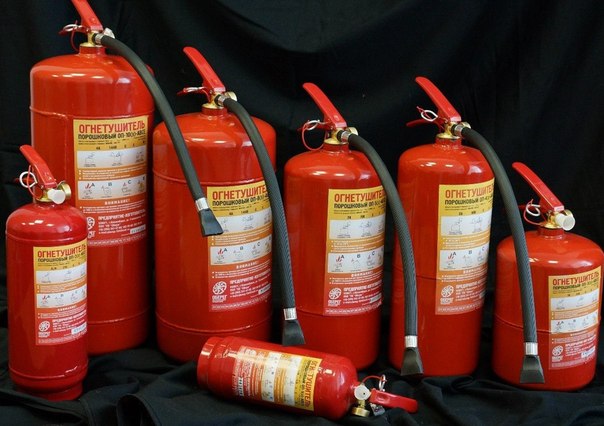 Защитные капюшоны фильтрующего действия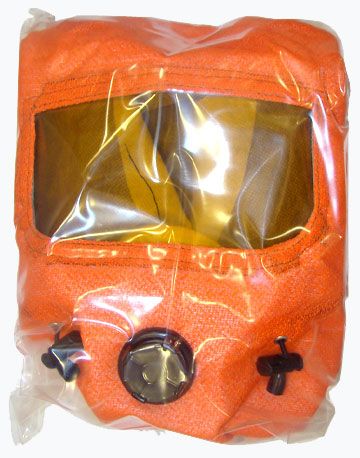 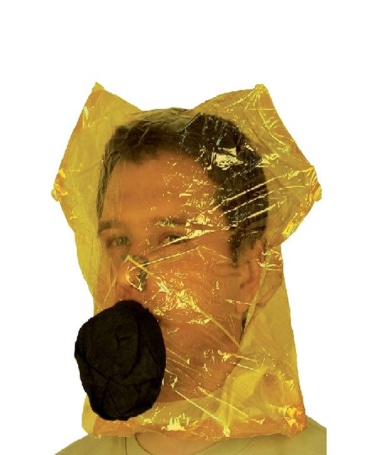 Быстро приводятся в действие, легки в применении, доступны!При пожаре звоните101 с мобильного и 01 с городского телефонаУважаемые жители города Москвы!Каждый день в городе происходят пожары. По статистике наибольшее количество пожаров происходит в квартирах жилых домов. При пожарах гибнут и получают травмы люди, в огне гибнет имущество, пожарами причиняется материальный ущерб.Если завтра беда постучится в Ваш дом, Вы готовы встретить её во всеоружии?Начинать готовиться отразить опасность необходимо уже сегодня! Ваши верные и незаменимые помощники готовы прийти на помощь!Установите в своей квартире автономные пожарные извещатели!         Быстро монтируются (саморез с дюбелем/ клей/ двусторонний скотч), работают от обычной батарейки  (напряжением 9 Вольт), не требуют обслуживания, доступны по цене от 250 рублей/шт., реагируют на задымление и 24 часа в сутки на страже Вашей безопасности!   Установите в своей квартире пожарный кран бытовой! (ПК-Б)Легко монтируется (самостоятельно, либо слесарем-сантехником), устанавливается на сети хозяйственно-питьевого водопровода квартиры в любом удобном для Вас месте (под раковиной мойки на кухне/ в шкафу для инженерных коммуникаций в помещении санузла/в ванной комнате), быстро приводится в действие – 15 секунд (раскатать рукав, открыть кран), легок в обращении – с ним справится даже ребёнок (диаметр рукава 19 мм, масса не более 1,5 кг), достанет до любой точки типовой квартиры (длина рукава с учётом компактной части водяной струи 15 метров), доступен по цене (от 300 рублей), за счёт малого диаметра рукава и двух режимного ствола-распылителя значительно минимизирует  ущерб от пролитой воды при тушении пожара. Является наиболее эффективным средством тушения пожара в квартире на ранней стадии его возникновения.  Установив ПК-Б в своей квартире, Вы не будете зависеть от добросовестности коммунальных служб, у Вас будет свой персональный пожарный кран, воспользоваться которым Вы сможете в любую минуту.Имейте в квартире огнетушитель!Огнетушитель – незаменимая вещь для тушения пожаров электрических приборов и электропроводки.Приобретите защитный капюшон фильтрующего действия!При эвакуации для защиты органов дыхания от таких опасных факторов пожара, как дым и отравляющие продукты горения, применяют защитные капюшоны фильтрующего действия.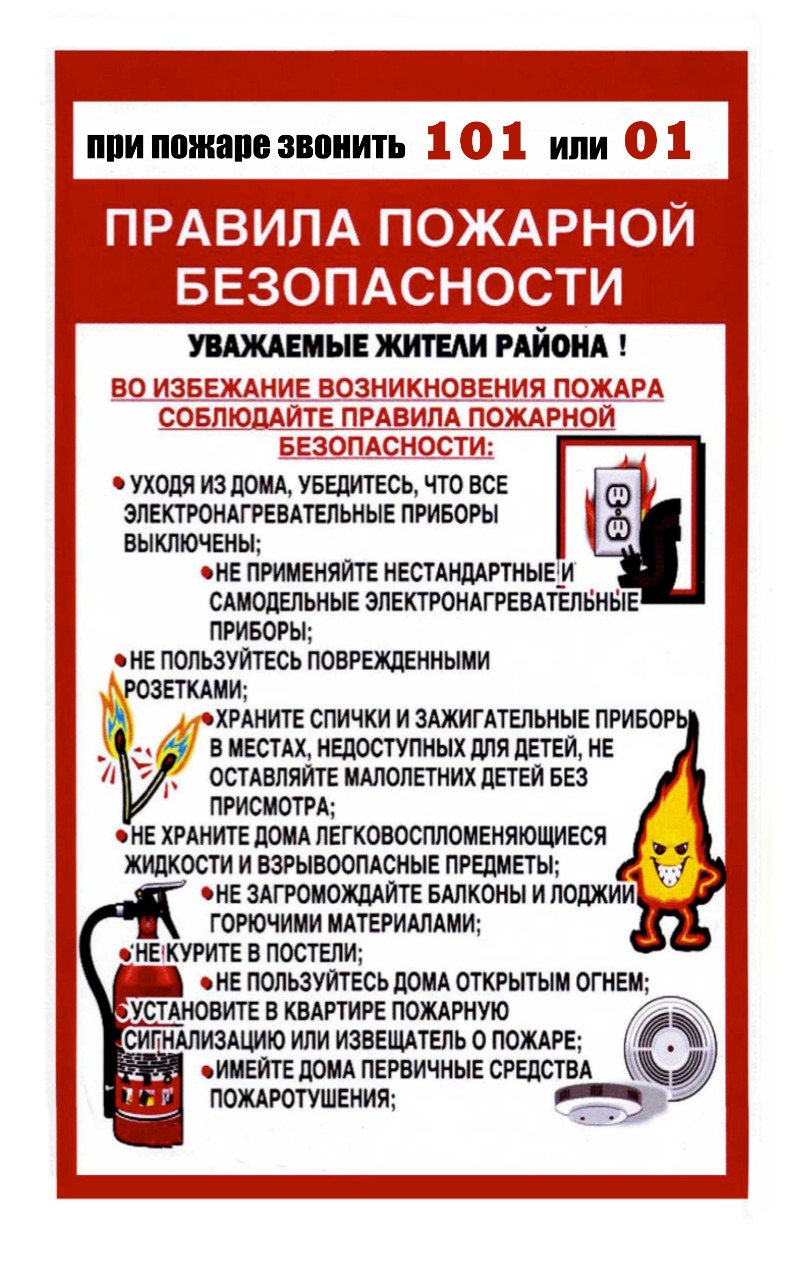 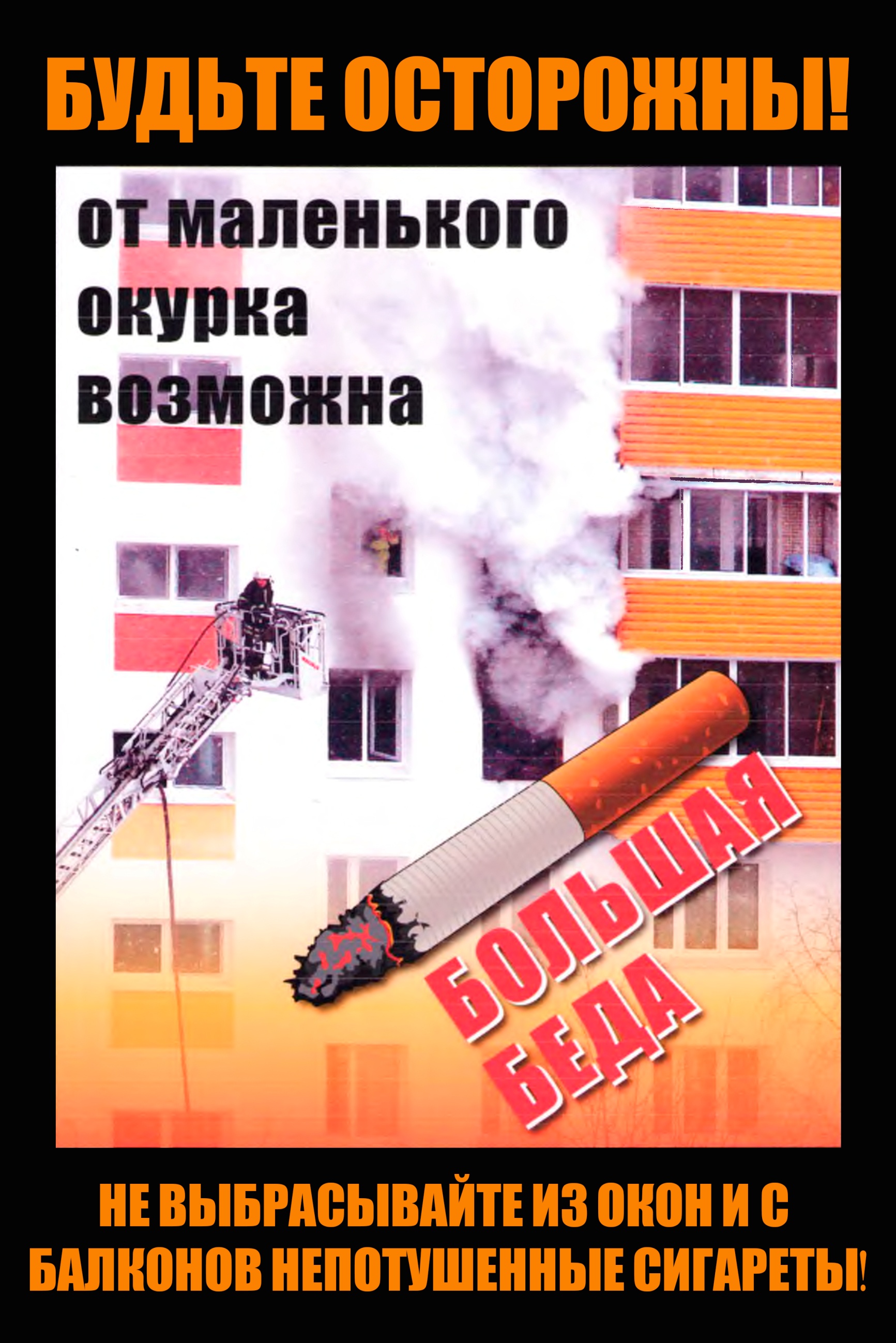 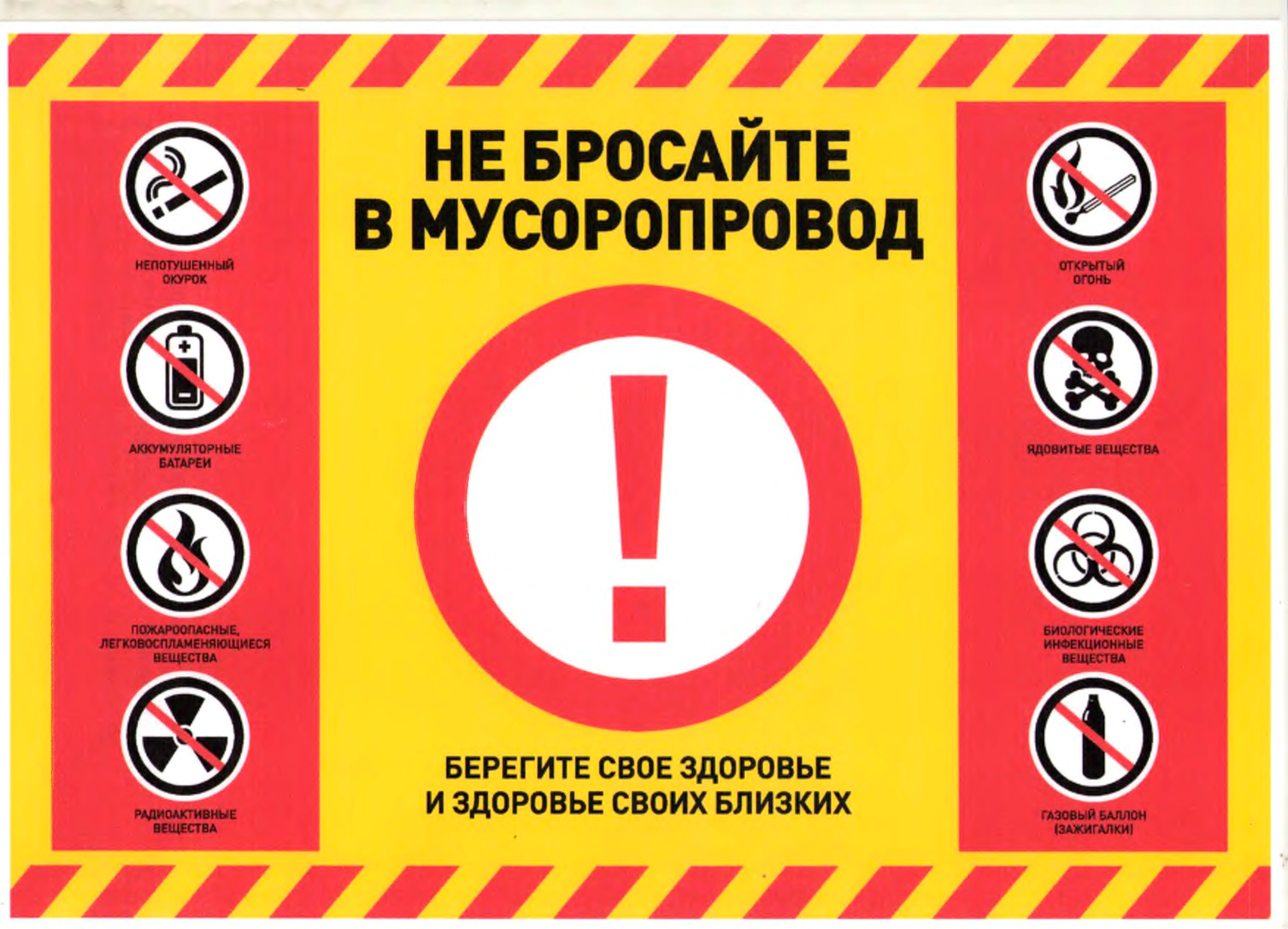 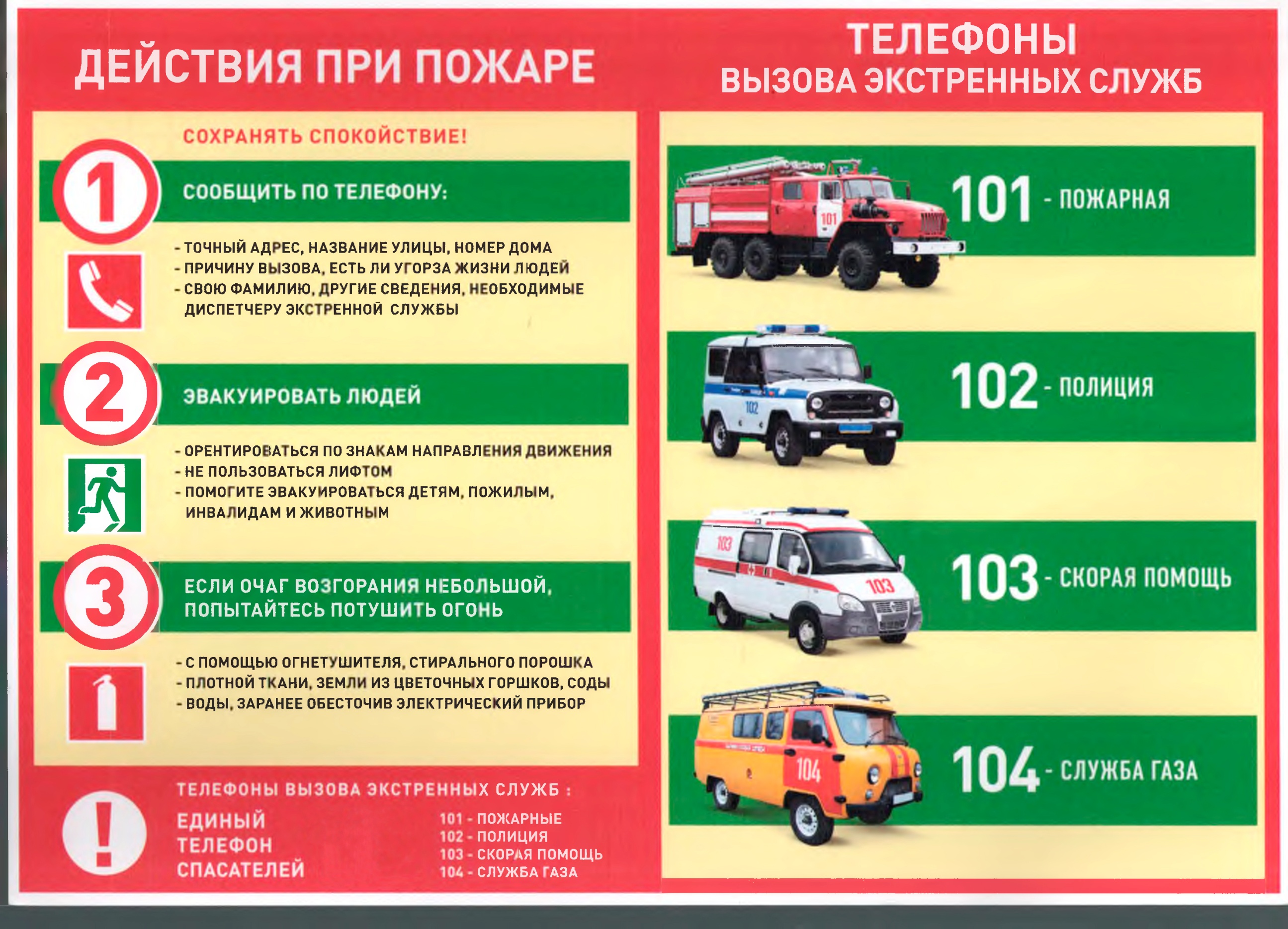 